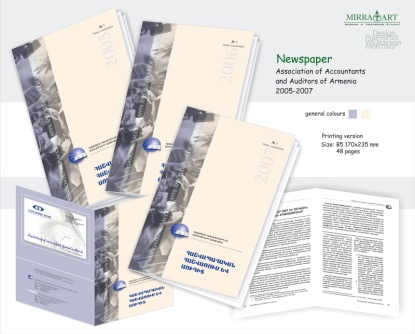 Құрметті оқырмандар! 	«Е.А. Бөкетов атындағы ҚарУ-дің Ғылыми кітапханасы жазылған мерзімді басылымдар бюллетені» кітапхана қорына түсетін газеттер мен журналдар туралы ақпараттарды жинақтайды. Басылымдарға жазылу әр жарты жылдық бойынша жүргізілуіне байланысты бюллетень жылына 2 рет шығарылады.	Мерзімді басылымдар туралы ақпараттар негізгі 4 бөлімге топтастырылады:Қазақстан Республикасының газеттеріҚазақстан Республикасының журналдарыРесей Федерациясының газеттеріРесей Федерациясының журналдарыМерзімді басылымдар әр бөлім ішінде индексі, сақталу орнын көрсететін цифры (сигла), данасы көрсетіліп, атауларының әліпбилік ретімен орналастырылады, бұл сізге қажет басылымды іздеуді жеңілдетеді.     Кітапхана 2021 жылы да on-line режиміндегі (http://elibrary.ru) электрондық мерзімді басылымдарға жазылуды жалғастырады. Бұл базада мерзімді басылымдар хронологиясы 10 жылды қамтиды.Мерзімді басылымдар бюллетенін Е.А. Бөкетов атындағы ҚарУ-дің Ғылыми кітапханасының сайтынан көруге болады. (www. library.ksu.kz).Уважаемые читатели!Бюллетень периодических изданий содержит информацию о газетах и журналах, поступающих в фонд научной библиотеки. Бюллетень выходит 2 раза в год в связи с тем, что подписка осуществляется по полугодиям.   Информация о периодических изданиях группируется в 4 основных разделах:Газеты Республики КазахстанЖурналы Республики КазахстанГазеты Российской ФедерацииЖурналы Российской Федерации      Внутри каждого раздела издания расположены по алфавиту названий периодических изданий с указанием индекса издания, количества экземплярности и места хранения, обозначенного цифрой (сиглой), что облегчит поиск необходимого издания.  В 2021 г. библиотека  продолжаеть получать электронные периодичекие издания  доступные в on-line режиме (http://elibrary.ru). Хронологический охват периодических изданий в данной базе данных - 10 лет.  Бюллетень периодических изданий доступен  на сайте Научной библиотеки КарУ им. Е.А.Букетова (www. library.ksu.kz).Сиглдар                                                             Сиглы01-кітап сақтау бөлімі                                   01-книгохранение2-жалпы оқу залы                                          2-общий читальный зал3,16-сирек кітаптар оқу залы                       3, 16-чит. зал редких книг5-анықтамалық-библ. бөлім                        5-чит. зал для препод.8-физ.-мат. оқу залы                                     8-учеб. б-ка физ-мат. фак.9-биол.-геогр.фак. оқу абон.                         9-учеб. б-ка биол.-геогр. фак.10-хим.фак.оқу абон.                                     10-учеб.б-ка хим. фак.12ч-филолог. фак. оқу абон.                         12ч-учеб. б-ка фил.фак13-әдістемелік бөлім                                     13-метод. отдел14ч-гуман. фак. оқу залы                              14ч-учеб. б-ка гуман. фак.14пед педагогика фак.                                  14пед-пед.фак.17-заң әдебиеттері оқу залы                         17-чит.зал юрид. изд.18-дайындық бөлімінің оқу залы                 18-чит. зал колледжа21-жастар ісі жөніндегі комитет,                 21 - КДМ, «Жастар әлемі»«Жастар әлемі» редакциясы т.б.                   редакциясы*-жаңа газеттер мен журналдар                   *-новые газеты и журналыГазеты РКГазеты РФЖурналы РФ	            Издания органов НТИ (ИНИОН)Nп/п Индекс изданияНаименование изданияКол. комплместо                                                                                                         хран.115413Turkistan
212ч, 2Nп/п Индекс изданияНаименование изданияКол. комплместо                                                                                                         хран.150067Литературная газета112чNп/п Индекс изданияНаименование изданияКол. комплместо                                                                                                         хран.151002Discovery12210008Forbes12316657National Geographic Russia12470052Биология в школе 19580475Вокруг света12682950Вопросы образования12770131Вопросы психологии112ч870178Высокомолекулярные соединения110931060Высшее образование в России121070229География в школе с приложением на CD191184832Гостиничное дело121270866Государство и право121370255Дефектология114пед1473106Дошкольное воспитание114пед1570306Железные дороги мира121670292Журнал неорганической химии1101770294Журнал общей химии1101870301Журнал органической химии1101970296Журнал прикладной химии1102070298Журнал технической физики182170299Журнал физической химии1102270303Журнал экспериментальной и теоретической физики182341249Журналист112ч2484663Защита информации. Инсайд122570333Зоологический журнал192670350Известия РАН. Сер. Биологическая192770351Известия РАН.Сер. Географическая192870355Известия РАН.Сер. Математическая182970406Известия РАН.Сер. Механика жидкости и газа183070356Известия РАН.Сер. Физическая  183130153Инновации в образовании114пед3273180Иностранные языки в школе114ч3380179Интернет-маркетинг123481407Информатика в школе183573176Информатика и образование 183673230Искусство в школе114пед3772628КомпьюАРТ114пед3870482Легкая атлетика114ч3930778Логистика124020797Логистика и управление цепями поставок124182969Логистика сегодня124217023Логистика, склад, перевозки124382686Логопед114пед4480963Маркетинг в России и за рубежом124547552Маркетинг и маркетинговые исследования124621763Маркетинг и реклама124770557Математика в школе с приложением на  CD  диске184870512Математический сборник184930826Международная экономика125080965Менеджмент в России и за рубежом125170540Микробиология195270938Мир музея125332647Научные и технические библиотеки (Сборник)125470636Новый мир112ч5570670Оптика и спектроскопия185670732Проблемы теории и практики управления125770786Растительные ресурсы195883144Региональный туризм: проекты, инвестиции, тенденции125941620Ресторан. Кафе. Кофейня126087836Системный администратор126184867Современный ресторан126230966Теория и практика физической культуры114ч6370968Теплоэнергетика186456212Транспорт промышленных предприятий. Логистика. Склады, автоматизация погрузочно-разгрузочных работ126581665Туризм: право и экономика126672830Турист126726098Туристический бизнес126846574Управление проектами126971002Успехи математических наук. Логин и пороль для сайта www.mathnet.ru187071003Успехи современной биологии197171004Успехи физических наук187271005Успехи химии1107371019Физика в школе с разделом Астрономия187471034Физика и техника полупроводников187571023Физика твердого тела187671152Физиология человека197771026Физкультура и спорт114ч7880540Фотоника187971481Химико-фармацевтический   журнал1108071055Химия в школе1108171052Химия твердого топлива1108271089Школа и производство114пед8371116Экология198431866Экономика железных дорог128530696Экономист12 Индекс изданияНаименование изданияКол. комплместо                                                                                                         хран.155569Реферативный журнал. Ботаника. Основы растениеводства. Почвоведение.( наз. изм. с 01.01.2018 ) 19255673Реферативный журнал. Биология. сводный том.04я7.  Общая генетика. Генетика человека19355565Реферативный журнал. Биотехнология. Бионанотехнологии. Бионаноматериалы (с указателями)   19455940Реферативный журнал. Математика  (с указателями)18556114Реферативный журнал. Механика жидкости и газа18656442Реферативный журнал. Нетрадиционные и возобновляемые источники энергии (с указателями)18756116Реферативный журнал. Общие вопросы механики. Общая механика 18856266Реферативный журнал. Оптика и лазерная физика18956298Реферативный журнал. Органическая химия1101056434Реферативный журнал. Теоретические основы теплотехники. Промышленная теплотехника181156308Реферативный журнал. Технология органических лекарственных веществ, ветеринарных препаратов и пестиц...1101256326Реферативный журнал. Физическая химия (химическая термодинамика.  Физико - химический анализ. Раствор...1101356312Реферативный журнал. Химия высокомолекулярных соединений1101456314Реферативный журнал. Химия и переработка горючих полезных ископаемых и  природных газов.1101556292Реферативный журнал. Химия. Неорганическая химия комплексные соединения. Радиохимия.1101656440Реферативный журнал. Энергетические системы и их автоматизация18